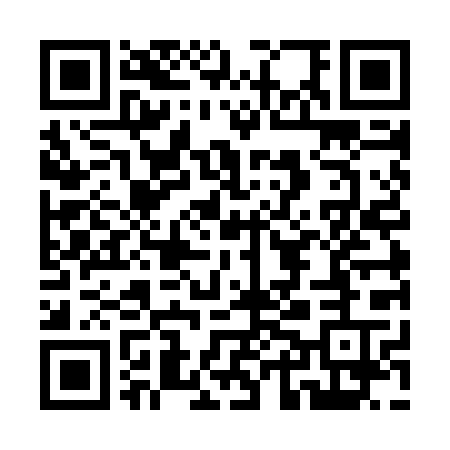 Ramadan times for Khairjagati, BangladeshMon 11 Mar 2024 - Thu 11 Apr 2024High Latitude Method: NonePrayer Calculation Method: University of Islamic SciencesAsar Calculation Method: ShafiPrayer times provided by https://www.salahtimes.comDateDayFajrSuhurSunriseDhuhrAsrIftarMaghribIsha11Mon5:045:046:1912:163:406:136:137:2912Tue5:035:036:1812:163:406:146:147:2913Wed5:025:026:1712:163:406:146:147:3014Thu5:015:016:1612:153:406:156:157:3015Fri5:005:006:1512:153:406:156:157:3116Sat4:594:596:1412:153:406:166:167:3117Sun4:584:586:1312:143:406:166:167:3218Mon4:574:576:1212:143:406:176:177:3219Tue4:554:556:1112:143:406:176:177:3320Wed4:544:546:1012:143:406:176:177:3321Thu4:534:536:0912:133:406:186:187:3422Fri4:524:526:0812:133:396:186:187:3423Sat4:514:516:0712:133:396:196:197:3424Sun4:504:506:0612:123:396:196:197:3525Mon4:494:496:0512:123:396:196:197:3526Tue4:484:486:0412:123:396:206:207:3627Wed4:474:476:0312:113:396:206:207:3628Thu4:464:466:0212:113:396:216:217:3729Fri4:454:456:0112:113:386:216:217:3730Sat4:444:446:0012:113:386:226:227:3831Sun4:434:435:5912:103:386:226:227:381Mon4:414:415:5812:103:386:226:227:392Tue4:404:405:5712:103:386:236:237:393Wed4:394:395:5612:093:376:236:237:404Thu4:384:385:5512:093:376:246:247:405Fri4:374:375:5412:093:376:246:247:416Sat4:364:365:5312:083:376:246:247:427Sun4:354:355:5212:083:376:256:257:428Mon4:344:345:5112:083:366:256:257:439Tue4:334:335:5012:083:366:266:267:4310Wed4:324:325:4912:073:366:266:267:44